Профессиональное образовательное учреждение «Колледж права и экономики»Сборник практических заданий по  дисциплине «Психология» для студентов по специальностям 09.02.03 «Программирование в КС», 38.02.07 «Банковское дело», 38.02.01 Экономика и бухгалтерский учет» (по отраслям), 38.02.03 Операционная деятельность в логистике», 40.02.03 «Право и судебное администрирование», 21.02.05 «Земельно-имущественные отношения», 54.02.01 «Дизайн» Рассмотрено                                                                                                    Выполнилна заседании ЦМК                                                                                          преподавательюридических дисциплин                                                                               А.Р. Салун«___» ___________  2016 г.                                                                           РецензентПротокол № __                                                                                                    ________________Председатель ЦМК________________В.Л.Терещенко         2016«Психология»: Методическое пособие по дисциплине «Психология» для студентов по специальностям 09.02.03 «Программирование в КС», 38.02.07 «Банковское дело», 38.02.01 Экономика и бухгалтерский учет» (по отраслям), 38.02.03 Операционная деятельность в логистике», 40.02.03 «Право и судебное администрирование», 21.02.05 «Земельно-имущественные отношения», 54.02.01 «Дизайн»  / Сост. А.Р. Салун – Челябинск: ПОУ  Колледж права и экономики, 2016 –71 с.ОглавлениеПояснительная записка……………………………………………………….4Практическая работа №1. Внимание……………………………………….6Практическая работа №2. Изменения и методы исследования памяти..14Практическая работа №3. Мышление…………………………………….22Практическая работа №4. Проявление темперамента в динамике общения.29Практическая работа №5. Акцентуация характера…………………….. 33Практическая работа №6. Чувства, эмоции, воля……………………….38Практическая работа №7. Общение………………………………………48 Практическая работа №8. Способы психологического воздействия на человека……………………………………………………………………....57Практическая работа №9. Психологический климат коллектива и факторы, его определяющие……………………………………………………………61Практическая работа №10. Психологические аспекты малых групп и коллективов………………………………….………………………………67Список использованной литературы……………………………………….79Пояснительная запискаОдной из характерных особенностей сегодняшнего времени стал постоянно усиливающийся интерес к тому, как влияет на людей широкое социальное окружение и какие в нем происходят изменения. Целью изучения дисциплины «Психология» является получение целостного представления о развитии современной личности. В результате изучения дисциплины студенты должны: иметь представление – о характерных чертах современной психологии; знать – цикл основ психологии; методы и методики психологии; психологические процессы; личностные особенности; характеристика взаимодействия и взаимоотношений людей; психологические особенности общения; структура и особенности социального влияния.Практикум состоит из 10 практических работ, каждый из которых включает в себя по несколько заданий, где основное внимание уделяется формированию целостного представления о личности. Особое значение придается индивидуальному психологическому подходу к обеспечиваемому с учетом психологических особенностей его личности, тщательному анализу изменений психических процессов. 	В результате работы с практикумом студенты должны: знать: основные понятия общей психологии, сущность психических процессов;особенности психологии;современные представления о личности, ее структуре методы исследования психических процессов и личности;основы деонтологии в социальном обеспечении;вопросы формирования оптимального психологического  контакта;уметь:раскрывать содержание основных понятий учебной дисциплины;объяснять сущность психических процессов;правильно организовать психологический контакт с обеспечиваемыми.Формы и методы контроля и оценки результатов обучения должны позволять проверять у обучающихся развитие общих компетенций для каждой специальности свои и обеспечивающих их умений.Практикум по курсу «Психология» содержит материалы практических занятий для студентов очной формы обучения по специальностям 09.02.03 «Программирование в КС», 38.02.07 «Банковское дело», 38.02.01 Экономика и бухгалтерский учет» (по отраслям), 38.02.03 Операционная деятельность в логистике», 40.02.03 «Право и судебное администрирование», 21.02.05 «Земельно-имущественные отношения», 54.02.01 «Дизайн» . Он может быть использован для практических занятий по следующим дисциплинам: «Психология».Практическая работа №1.Внимание. Цель:-изучение внимания Задачи:1.  изучение возможных путей формирования и развития внимания;2. свойства внимания и их изменения у инвалидов и лиц пожилого возраста и инвалидов; 3. определение уровня развития различных свойств внимания.Задание 1Часто, обладая большими способностями, человек не может реализовать их из-за плохой самоорганизации, несобранности. Главным признаком самоорганизации является умение настроиться на деятельность и поддерживать работоспособное состояние в течение длительного времени, не прилагая волевых усилий. Эту настройку помогают осуществить концентрация и устойчивость внимания.Изучите рекомендации по управлению функциями внимания, полезными при организации учебной деятельности.Рассмотрим типичную ситуацию, когда нужно приступать к занятиям, садиться за стол делать уроки или готовиться к экзаменам. Вы никак не можете этого сделать, в голову лезут посторонние мысли. Попробуйте для начала простейшее самовнушение, которое позволяет включиться в любую деятельность или состояние. Итак, вы садитесь за стол, на котором все приготовлено, но который вам ненавистен, закрываете глаза и про себя или полушепотом повторяете 812 раз «Я могу писать, я могу писать, я могу писать... Я пишу... Я пишу!..», интонации нарастают от механической безучастности до страстного требования. В момент наибольшего напряжения вы внезапно замолкаете, расслабляетесь, откидываетесь на спинку кресла с закрытыми глазами. В голове пустота, и вы ничего не хотите и не ждете, все вам безразлично. Побудьте в этой пустоте, забудьте обо всем, и вы почувствуете, что через некоторое время в этой блаженной пустоте начнет всплывать фраза, а потом и требование писать, и рука сама потянется к бумаге. Если что-то помешает, попробуйте вновь расслабиться и затем снова услышать свой приказ. Фразы или формулы могут быть какими угодно, главное — короткими и по существу дела. Этот прием является простейшим разговором сознания с подсознанием, в котором обе стороны, не мешая и не перебивая, дают возможность настроиться на дело. Автор этого приема В. Леви назвал его «эхомагнит» и выделил три фазы: заклинание, пустота, действие. Но иногда мы не в состоянии даже сосредоточиться на том, что поможет нам включиться в работу. В голове ни одной мысли, только обрывки, клочки фраз. Что делать? Садиться и писать! Любые строчки, приходящие в голову, пусть это будет не совсем логично. Главное — не останавливаться и не перечитывать написанное, чтобы самому не испугаться своих путаных записей и не остановить процесс врабатывания. Через некоторое время работа по-настоящему захватит вас. Тогда можно будет вернуться к первоначальным записям, там может быть и что-нибудь полезное, а если нет, не страшно, так как эти записи помогли вам начать работать.Если вам предстоит длительная деятельность — написание курсовой работы, диплома или отчета, то и помехи бывают очень сильными. Каждый день человек говорит себе, что сегодня он устал, а вот завтра «на свежую голову» с утра начнет трудиться. Но наступает утро, а с ним новые дела и новая усталость. Постарайтесь начать новое дело не утром, а вечером на фоне усталости. Пусть это будет только первая фраза или заголовок, главное, что утром вам нужно будет начинать не с начала и новый день не будет омрачен необходимостью делать неприятное — начинать.Если вы включились в работу и забыли обо всем окружающем, необходимо соблюдать правила умственной гигиены. Человек может сохранять произвольное внимание при монотонной работе в течение 40 минут, затем нужно сделать короткую паузу или переключиться на другую деятельность. Ничто так не утомляет как однообразие. Существуют и более длительные циклы активности мозговой деятельности, например 90-минутный ритм. Поэтому через полтора часа работы следует сделать более длительный перерыв. В этот перерыв можно расслабиться с закрытыми глазами и провести аутогенную тренировку или, наоборот, наполнить паузу активным движением: потанцевать под музыку, сделать несколько физических упражнений. Снять усталость помогут настои трав — мяты, душицы, лимонника, чабреца или сладкий чай, кофе.Интенсивность умственных процессов увеличивается от утренних часов до полудня, достигая к этому времени своего максимума. К 17 часам идет постепенное снижение творческой работоспособности. После обеденного перерыва и отдыха в период с 19 до 21 часа вновь отмечается небольшой подъем работоспособности, который в дальнейшем сменяется спадом и потребностью полного отдыха.Поэтому каждый час утренней работы в два-три раза продуктивнее вечернего часа. Так, наблюдение за лицами, изучающими иностранный язык, показали, что в течение первого часа заучивалось в среднем 23 пары иностранных слов, в течение второго часа — 27, в течение третьего — только 15, а четвертого — всего лишь 9 пар.Человеческий мозг — сложно организованная система. Внимание является показателем его активности. Если оно падает, значит, что-то разладилось в этой системе. Для активизации нужно использовать и обращение к работе других анализаторов, кроме зрительного. Многие люди говорят, что не могут работать при громком шуме, но оказывается, что в абсолютной тишине такжене все могут работать, поэтому необходимы негромкие фоновые звуки. Это может быть шум за окном или негромкая, приятная музыка. Некоторые запахи, например, лимона, лаванды или жасмина, также повышают нашу активность.Цвет — другой способ регуляции нашей деятельности. Желто-зеленый или сине-зеленый цветовой фон помогает концентрировать внимание. Оранжевый цвет может действовать как стимулятор, но его нужно использовать только в малых дозах. В ограниченном количестве можно применять темно-синий и черный цвета, которые способствуют сосредоточенности или углубленности. Зеленый цвет раньше считали стимулятором умственной активности, однако в настоящее время имеются данные, что он понижает тонус, способствует развитию сна. Голубой, розовый, салатный цвета снимают напряжение, способствуют непринужденности.Существует связь между двигательной активностью и эффективностью умственной деятельности. Манипулирование пальцами повышает умственную активность, поэтому многие люди в период размышлений вертят в руках карандаш или чиркают на бумаге. Дети же просто не могут говорить без жестикуляции. Известно, что ходьба также способствует мыслительному процессу.Из видов спорта, которые особенно полезны для людей, занимающихся умственным трудом, можно рекомендовать волейбол и бадминтон — те виды, в которых требуется работа рук на уровне выше головы, это способствует более активному снабжению кислородом головного мозга.Вопросы для обсуждения:1) Какие из приведенных рекомендаций вас заинтересовали и почему? 2) Что вы можете взять на вооружение?3) Зафиксируйте в дневнике наблюдений, что из вышеуказанноговы применили в своей деятельности. Проведите анализ эффективности использования выбранных вами психологических упражнений.4) Какие из данных рекомендаций будут применимы и к личности?Задание 2Проделайте упражнения и определите, какие свойства внимания лежат в основе успешного выполнения следующих заданий.«Игры индейцев» — двум или нескольким соревнующимся в течение короткого времени показывают сразу много предметов, после чего каждый отдельно говорит арбитру, что он видел, стараясь перечислить и подробно описать возможно большее число предметов. (Объем внимания)«Печатная машинка» — каждому человеку дается 1-2 буквы алфавита, преподаватель называет слово и участники должны «вы-стучать» его на своей пишущей машинке. Называют слово и де лают хлопок. Затем делает хлопок тот человек, с чьей буквы начинается слово. Затем хлопок учителя — вторая буква, хлопок ученика и т.д. (Сосредоточение, концентрация внимания)«Кто быстрее?-!» — участникам предлагается как можно быстрее и точнее вычеркнуть в колонке любого текста какую-либо часто встречающуюся букву (например, «о» или «е»). Успешность выполнения теста оценивается по времени его выполнения и количеству допущенных ошибок (пропущенных букв). Чем меньше величина этих показателей, тем выше успешность. (Концентрация, устойчивость внимания)«Кто быстрее?-2» — задание несколько изменяется: одну букву предлагается зачеркивать вертикальной чертой, а другую — горизонтальной или по сигналу чередовать зачеркивание одной буквы с зачеркиванием другой. Или более сложно: одну букву зачеркивать; другую — подчеркивать; третью — обводить кружком. (Распределение, переключение внимания)«Наблюдательность» — студентам предлагается по памяти подробно описать то, что они видели сегодня утром. Такие описания они делают устно, а их однокурсники дополняют пропущенные детали. Студенты могут записать свои описания, а затем сравнить их между собой и с реальной действительностью. В этой игре выявляется связь внимания и зрительной памяти. (Объем внимания)«Корректура» — ведущий пишет на листе бумаги несколько предложений с пропуском и перестановкой букв в некоторых словах. Учащемуся разрешают прочесть этот текст только один раз, сразу исправляя ошибки цветным карандашом. Затем он передает лист второму учащемуся, который исправляет ошибки карандашом другого цвета. (Концентрация внимания, распределение внимания)«Пальцы» — участники удобно располагаются в креслах или на стульях, образуя круг. Следует переплести пальцы, положенные на колени рук, оставив большие пальцы свободными. По команде «начали» медленно вращают большие пальца один вокруг другого с постоянной скоростью и в одном направлении, следя за тем, чтобы они не касались друг друга. Сосредоточить внимание на этом движении. По команде «стоп» прекратить упражнение. Длительность 5-15 минут. Некоторые участники испытывают необычные ощущения: увеличение или отчуждение пальцев, кажущееся изменение направления их движения. Кто-то будет чувствовать сильное раздражение или беспокойство. Эти трудности связаны с необычностью объекта сосредоточения. (Переключение внимания)«Первый класс» — испытуемый называет по порядку буквы алфавита и после каждой из них — число, прибавляя при следующей букве по 3, т.е.: «А — 1», «Б — 4», «В — 7 и т.д.», пока не дойдет до конца алфавита. Затраченное время (измеряется в секундах) записывают.9. «Китайская грамота» — испытуемый записывает свою фамилию и одновременно вслух называет буквы, входящие в это слово, в обратном порядке. При первой попытке это сделать не удается. Почему? (Распределение и переключение внимания)Сравните результаты, полученные при выполнении упражнений.Задание 31.	Проделайте опыт «Прием информации» и укажите, развитие каких свойств внимания определяет успешность его выполнения.Ход опыта. Экспериментатор зачитывает в быстром темпе слова, а испытуемые (вся группа) должны эти слова классифицировать и записать сокращенно в нужную колонку. Выделяют пять колонок в таблице: химические элементы, человеческие чувства, мебель, деревья, животный мир, зачитываются 32 слова (повторять их нельзя): натрий, кошка, диван, верба, тревога, водород, хорек, кресло, восторг, черемуха, ель, серебро, сервант, рысь, любовь, гелий, медведь, лев, стол, тополь, усталость, дуб, каштан, аргон, воробей, железо, клен, медь, сазан, береза, соболь, радий.Испытуемые считают количество слов, которые успели записать. Если количество записанных слов равно 32 — прием информации эффективен, если 31-29 — посредственный прием, если ниже 28 — прием информации затруднен, человек не успевает за средним темпом подачи информации.2.	Для определения внимательности предлагается тест «Внимательны ли вы?» — скорее, даже игра, чем повод для серьезных выводов, но все же, может быть, он заставит вас кое о чем задуматься. Ответьте «да» или «нет» на следующие вопросы:1.Часто ли вы проигрываете из-за невнимательности?2.Разыгрывают ли вас друзья и знакомые?Умеете ли вы заниматься каким-либо делом и одновременно слушать то, о чем говорят вокруг вас?Находили ли вы когда-нибудь на улице деньги или ключи?Смотрите ли вы внимательно по сторонам, когда переходите улицу?Способны ли вы вспомнить о деталях фильма, который посмотрели два дня назад?Испытываете ли вы раздражение, когда кто-нибудь отрывает вас от чтения книги, газеты, просмотра телепередачи или какого-нибудь иного занятия?Проверяете ли вы сдачу в магазине прямо у кассы?Быстро ли находите в квартире нужную вещь?Вздрагиваете ли, если вас внезапно кто-то окликнет на улице?Бывает ли, что вы одного человека принимаете за другого?Увлекшись беседой, можете ли пропустить нужную вам остановку?Можете ли вы, не мешкая, назвать даты рождения ваших близких?Легко ли пробуждаетесь ото сна?Найдете ли вы в большом городе без посторонней помощи то место (музей, кинотеатр, магазин, учреждение), где побывали единожды в прошлом году?Оцените результатыПо 1 баллу оцениваются ответы «да» на вопросы 2, 3, 4, 5, 6, 8, 9, 13, 14, 15 и ответы «нет» на вопросы 1, 7, 10, 11, 12.11 и более баллов — вы удивительно внимательны и проницательны; такой памяти и такой внимательности остается только позавидовать, это дано не каждому.От 5 до 10 баллов — вы достаточно внимательны, не забываете ничего важного; однако, как говорится, «и на старуху бывает проруха» — кое-что можете запамятовать, иногда проявляете рассеянность, что оборачивается досадными недоразумениями; и все же вы способны в ответственный момент сосредоточиться и не допустить какой-либо промашки.4 балла и менее — вы очень рассеянны, и это является причиной многих неприятностей в вашей жизни; когда вас в этом упрекают, вы, бывает, отвечаете улыбкой, что, дескать, мечтательны и не придаете значения всяким «пустякам» (пустякам ли?); ведь из-за вашей невнимательности неприятности терпят и окружающие — что значит, например, забыть завернуть водопроводный кран или потерять взятую у кого-то редкую книгу? Бывает, что люди даже бравируют своей рассеянностью, хотя, если разобраться, это качество отрицательное. Конечно, нередко, скажем, людям престарелого возраста оно не подвластно, но в средние годы, и особенно в молодые, каждому под силу перебороть свою невнимательность, воспитать собранность и постоянно тренировать памятьПрактическая работа №2. Изменения и методы исследования памяти.Цель:- определение уровня развития различных видов памяти; Задачи:изучение значения смысловой связи для запоминания;  изучение использования индивидуальных особенностей памяти и внимания при работе над учебным материалом;  изучение мнемотехнических приемов.Задание 1Определите уровень непроизвольной памяти с помощью теста «Непроизвольная память».Ход опыта. Для исследования непроизвольной памяти используется опыт «Прием информации». После проведения этого опыта отвлеките внимание обследуемых обсуждением какой-либо проблемы минут на 5-10, предварительно попросив закрыть тетради, где они выполняли предыдущий опыт. Затем неожиданно для испытуемых попросите вспомнить и записать в любом порядке те слова, которые они классифицировали. На воспоминание отводится 5-7 минут, затем подсчитывается количество вспомненных слов (П), проверяется их правильность, определяется число сфантазированных слов (М) и высчитывается показатель непроизвольной памяти:НП=(П-М)/32-100%.Анализ результатов: НП = 70% — очень высокий уровень развития непроизвольной памяти; НП = 51—69% — высокий, выше среднего уровень; НП = 41-50% — хорошая, средняя норма для взрослого человека; НП=31~40% — посредственная норма для взрослого человека; НП = 15-30% — низкий уровень, ниже среднего уровня; НП = 10% и ниже — дефект памяти.Вопросы:1)От чего зависит эффективность непроизвольной памяти? 2) Если бы слова надо было только прослушать, но не классифицировать и не записывать их, запомнились бы они лучше или хуже?3) Была ли у вас цель запомнить слова, и почему же они все-таки запомнились?4)Какой можно сделать вывод? (Эффективность НП повышается, если человек работает над информацией — осмысливает, анализирует, классифицирует, записывает, хотя и специально ее не учит, но информация запоминается сама собой за счет активной деятельности человека.)Задание 21. Оцените объем и точность кратковременной зрительной памяти с помощью методики «Память на числа».Инструкция: «Вам будет предъявлена таблица с числами. Ваша задача заключается в том, чтобы за 20 секунд запомнить как можно больше чисел. Через 20 секунд таблицу уберут, и вы должны будете записать те числа, которые вы запомнили»Оценка кратковременной зрительной памяти производится по количеству правильно воспроизведенных чисел. Норма взрослого человека — 7 чисел и больше.2. Оцените кратковременную память.Инструкция: «Я буду зачитывать числа — 10 рядов из 5 чисел в каждом. Ваша задача — запомнить эти 5 чисел в том порядке, в каком они прочтены, а затем в уме сложить первое число со вторым, второе с третьим, третье с четвертым, четвертое с пятым и полученные четыре суммы записать в соответствующей строке бланка. Например: 6, 2, 1, 4, 2. Складываем 6 и 2 — получается 8 (записывается), 2 и 1 — получается 3 (записывается), 1 и 4 — получается 5 (записывается), 4 и 2 — получается 6 (записывается)».Содержание методикиПодсчитывается число правильно найденных сумм (максимальное их число 40). Норма взрослого человека — от 30 и выше.3. Определение объема кратковременной и долговременной памяти.Тест 1. Прочтите 20 предлагаемых слов и их порядковые номера. Закройте текст, на листке напишите слова с их порядковыми номерами.Продуктивность запоминания вы можете вычислить по формуле: К прав/Кпред.*100%где — К прав количество правильно воспроизведенных слов; Кпред. — количество предлагаемых слов.Тест 2. В течение 60 секунд прочитайте текст. В нем выделены жирным шрифтом и пронумерованы 10 главных мыслей. Попытайтесь воспроизвести их, сохраняя указанную последовательность.В 1912 году в Атлантическом океане произошла катастрофа. Огромный пассажирский пароход «Титаник», шедший первым рейсом из Европы в Америку, столкнулся в тумане с плавающей ледяной горой — айсбергом. 1) Получил пробоину и стал тонуть. 2) «Спустить шлюпки!» — скомандовал капитан. Но шлюпок оказалось недостаточно. 3) Их хватило только на половину пассажиров. «Женщины и дети — к сходням, мужчинам — надеть спасательные пояса», — раздалась вторая команда. Мужчины молча отошли от борта. Пароход медленно погружался в темную холодную воду. 5) Вот началась посадка в последнюю шлюпку. 6) И вдруг к сходням крича бросился какой-то толстяк с перекошенным от страха лицом. 7) Расталкивая женщин и детей, он пытался вскочить в шлюпку. 8) Послышался щелчок — это капитан выстрелил из пистолета. 9) Трус упал на палубу мертвым. 10) Но никто не оглянулся в его сторону.Примените формулы:К прав/Кпред.*100%где Кправ — количество правильно воспроизведенных мыслей; Квьщ — количество выделений в тексте.Сложив цифры, полученные по двум тестам, а затем разделив сумму на два, вы узнаете среднюю продуктивность запоминания.90—100 — отличный результат;70—90 — очень хороший;50—70 — хороший;30—60 — удовлетворительный;10—30 — плохой;10 — очень плохой.Вопросы:1) Что повлияло на результативность запоминания? Задание 3Каждому студенту необходимо учитывать индивидуальные особенности своей памяти и использовать их во время занятий. Изучите один из вариантов организации работы над учебным материалом в зависимости от типа памяти.Задание 4Изучите методы тренировки и развития памяти.Метод образной визуализации(позволяет повысить эффективность кратковременной памяти)Упражнение 1 — для развития способности к воссозданию мысленных образов. Закройте глаза и представьте соответствующие картины, названия которых произносит экспериментатор: 1) лев, нападающий на антилопу; 2) собака, виляющая хвостом; 3) муха в вашем супе; 4) миндальное печенье в коробке; 5) молния в темноте; 6) пятно на вашей любимой одежде; 7) бриллиант, сверкающий на солнце; 8) крик ужаса в ночи; 9) радость материнства; 10) друг, ворующий деньги из вашего кошелька.А теперь вспомните и запишите названия визуализированных картинок. Проверьте, какие образы вспомнили правильно. Если вспомнили более 8 образов, упражнение выполнено успешно.Упражнение 2. С закрытыми глазами представьте себе внешний вид предметов, их вкус, запах, звуки и прочие ощущения, связанные с теми предметами, названия которых читает экспериментатор: бумага, шерсть, ликер, ваниль, сапог, гнездо, телега, палец, кот, волосы, колесо, слон, шелк, поцелуй, птица. А затем вспомните и запишите по памяти эти слова. Проверьте? Сколько слов из 15 предъявленных вы запомнили. Если вы запомнили более 9 слов (что выше объема кратковременной памяти), то упражнение выполнено успешно.Упражнение 3. С открытыми, а лучше с закрытыми глазами создайте в уме образ каждого предмета (названия которых попарно произносит экспериментатор), затем мысленно объедините оба предмета в одной четкой картине и обратите внимание, какие ассоциации, эмоции (радость, грусть, удивление и т.п.) возникли: горшок/коридор; ковер/кофе; кольцо/лампа; ноготь/словарь; гамма/жевательная резинка; солнце/палец; двор/ножницы; бифштекс/песок; зубной врач/туалет. Запишите по памяти и затем проверьте, какие образы, пары слов запомнились.Упражнение 4. Слушая слова, которые произносит экспериментатор, представляйте их образы и соединяйте в единый сюжет, в единый сказочный мультипликационный фильм. Например, составьте образный фильм из слов: дом, павлин, трава, платье, очки, скрепка, ножницы, окно, клей, дерево, гвоздь. Запишите по памяти слова, проверьте их, расскажите, какой сюжет вы придумали из этих слов. Через 1-2 недели вспомните эти слова и сюжет; обычно это удается сделать легко, если вы успешно применили метод визуализации.Метод мест(позволяет запомнить слова в требуемой последовательности)Выделим последовательность мест в квартире, а затем мысленно объединим в единую образную картину места в квартире и требуемые слова.Например, образно представим первые ассоциации: поломанная машина загораживает входную дверь, банковские чеки и деньги разбросаны в коридоре и т. п. Затем, мысленно проходя по квартире, вспомните запоминаемые слова, проверьте правильность их последовательности.Более сложное упражнение: составьте и запишите список мест в вашей квартире в естественной и привычной, неизменной для вас последовательности (20 мест). Образно помещайте в эти места (трюмо, шкаф, диван и пр.) образы тех слов, которые читает экспериментатор: паспорт, водительские права, билеты на самолет, записная книжка, фотоаппарат, зубная паста, зубная щетка, фен, бритва, зонтик, купальник, лекарство, нитка с иголкой, защитный крем от солнца, стиральный порошок, солнечные очки, походная обувь, плащ, шляпа от солнца, ключи от дома. Запишите по памяти слова, проверьте их последовательность.Метод группировки материалаПример: при заучивании номеров телефонов, мы разбиваем их на группы чисел.Метод ассоциацийАссоциативный метод применяют, когда устанавливается сходство между запоминаемым предметом и давно знакомым: например, сравнение Аппенинского полуострова с сапогом.Метод повторенияЭтот метод эффективен при планомерном, распределенном во времени обучении. Если знакомство с учебным предметов происходит только в момент подготовки к экзамену, когда речь идет не о повторении, а о его изучении, то на эффективность работы памяти рассчитывать не приходится. Запоминание материала в этом случае — иллюзия, которая существует только благодаря особому эмоциональному состоянию, связанному с ситуацией экзамена. Исчезает эта ситуация, и знание становится недоступным воспроизведению.Наиболее адекватной методикой повторения можно считать следующую:- необходимо повторить информацию сразу после ее восприятия, так как наибольшие потери приходятся именно на этот временной интервал;- промежутки между последовательными повторениями нужно прогрессивно удлинять;-  не следует однообразно и многократно читать один и тот же текст (в первый раз рекомендуется прочитать текст с целью восприятия основных, содержащихся в нем мыслей; если необходимо, их можно подчеркнуть или выписать на бумагу; затем текст читается еще раз, но внимание обращается на подробности, которые связываются с основными мыслями; в третий раз текст просматривается бегло в обратном порядке, чтобы проверить, правильно ли усвоены основные мысли; и наконец, постарайтесь вспомнить самое существенное, не обращаясь непосредственно к тексту);/ требованиями для продуктивной работы памяти являются: а) наличие мотивации, заинтересованности; б) умение видеть и наблюдать.Практическая работа №3. Мышление.Цель: - исследование сообразительности, способности к аналитическому мышлению и установлению закономерностей;Задачи:1) исследование преодоления шаблонности (гибкости мышления) и роли представления в решении задачи;2) исследование способности к обобщению, классификации и анализуЗадание 1Испытуемым предъявляют письменно ряды чисел. Им необходимо проанализировать каждый ряд и установить закономерность его построения. Испытуемые должны определить два числа, которые бы продолжили ряд. Время выполнения заданий фиксируется.КлючПредъявленные пары                                                        Правильные ответы2, 3, 4, 5, 6, 7                                                           8,96, 9, 12, 15, 18, 21                                                    24,271, 2, 4, 8, 16, 32                                                        64,1284, 5, 8, 9, 12, 13                                                        16,1719, 16, 14, 11, 9, 6                                                    4,129, 28, 26, 23, 19, 14                                                8,116, 8, 4, 2, 1, 0,5                                                       0,25; 0,1251, 4, 9, 16, 25, 36                                                      49,649)	21, 18, 16, 15, 12, 10                                               9,6
10)	3, 6, 8, 16, 18, 36                                                     38,76Оценка результатов2. Тест «Логически-понятийное мышление. Образование сложных аналогий».Ход опыта. В «Образце» расположены 6 пар слов, каждой из которых присущи определенные отношения. Например, «овца-стадо» — часть и целое; «малина—ягода» — определение; «море-океан» — различаются в количественном отношении и т.д. В части «Материал» расположены пары слов, принцип связи которых испытуемые должны сопоставить с одним из образцов, например, «глава—роман» аналогично «овца—стадо» (указать номер аналогичного образца «глава—роман» — 1).Образецовца — стадомалина — ягодаморе — океансвет — темнотаотравление — смертьвраг — неприятельМатериал:Проверка правильности ответовАнализ результатов Задание 2Решите задачи.1.	Встретились два человека, друзья детства, и между ними про-
изошел диалог:Сколько лет я тебя не видел и ничего о тебе не слышал!А у меня уже дочь!Как ее зовут?Как и ее мать.А сколько же лет Леночке?Как собеседник узнал имя дочери? (Ответы см. в конце практического занятия.)Двое подошли к реке. У пустынного берега стояла лодка, в которой мог поместиться только один человек. Оба переправились через реку на этой лодке и продолжали свой путьВ книжном шкафу стоят два тома собрания сочинений. В первом томе 300 страниц, во втором томе 200 страниц. В шкафу завелся книжный червь и стал прогрызать книги. Он прогрыз от первой страницы первого тома до последней страницы второго тома. Сколько страниц прогрыз книжный червь?От города А до города Б — . Из города А вышел поезд по направлению к городу Б и шел без остановки со скоростью . В то же самое время из города Б по направлению к городу А вылетела ласточка, летевшая со скоростью . Она долетела до поезда, повернула обратно и полетела в город Б. Долетев до города Б, она снова повернула по направлению к поезду и, долетев до него, опять повернула к городу Б и т.д. Так она летала навстречу поезду и обратно, пока поезд не прибыл в город Б. Сколько километров пролетела ласточка?Задание 3Прочитайте слова каждого ряда, определите «лишнее» слово и скажите, что объединяет оставшиеся слова:-школа, училище, техникум, заяц, институт;- объяснение, беседа, лекция, задание, наблюдение;- собака, корова, овца, лось, кошка;- собака, корова, овца, лось, лошадь;- футбол, хоккей, ручной мяч, баскетбол, водное поло.Составьте сами несколько рядов слов по предложенному образцу (при оценке учитывается количество рядов, по 5 слов в каждом ряду).Какие операции мышления следует использовать при решении задач, чтобы прийти к правильным обобщениям?Практическая работа № 4. Проявление темперамента в динамике общения.Цель:	- Определить доминирующие черты проявления темперамента и оценку типологических особенностей темперамента.Задачи:   1. Иметь представление о проблеме социализации личности.2. Развить особе6нности проявления темперамента.3. Воспитывать интерес к познанию самого себя.Задание 1. Определите преимущества и недостатки каждого типа темперамента. Укажите предпочтительный вид деятельности (профессию). Заполните таблицу.Задание 2.Изучите описание психологических особенностей меланхолика и укажите положительные и отрицательные проявления темперамента данного типа.«Многие ученые, философы обращались к характеристикам типов темперамента. Иммануил Кант дает следующие описания: холерический темперамент препятствует дружбе; у сангвиника — все друзья (на деле оказывается, что, в сущности, он никому не ДРУГ); У меланхолика друзей немного, но это хорошие друзья. Свой темперамент Кант считал меланхолическим. Не следует думать, отмечает Кант, что меланхолик лишен радостей жизни и вечно терзается в мрачной тоске. Нет, просто он впадет в такое состояние легче других под влиянием внешних или внутренних воздействий. Такой человек больше всего обладает чувством возвышенного. Он доброжелателен, постоянен, остро реагирует на неспра-ведливость. Свои чувства подчиняет принципам. Меланхолик хорошо хранит свои или чужие тайны, ненавидит ложь и притворство. "У него глубокое чувство человеческого достоинства. Он знает себе цену и считает человека существом, заслуживающим уважения. Никакой подлой покорности он не терпит, и его благородство дышит свободой. Все цепи — от позолоченных, которые носят при дворе, до тяжелых железных цепей рабов на галерах — внушают ему отвращение. Он строгий судья себе и другим и нередко недоволен как самим собой, так и миром".Если характер меланхолика портится, то серьезность переходит в мрачность, благоговение — в экзальтацию, любовь к свободе—в восторженность. Оскорбление и несправедливость воспламеняют в нем жажду мести. В таком случае его надо остерегаться. Он пренебрегает опасностью и презирает смерть. Если чувства его извращены, а ум недостаточно ясен, он впадает в экзальтацию, он видит вещие сны и знамения. Ему грозит опасность стать чудаком, фантазером, фанатиком.Свои слабости надо знать, чтобы не дать им развиться!Истинная дружба соответствует меланхолическому складу характера, ибо и то и другое возвышенно. Сам меланхолик может потерять непостоянного друга, но этот последний не так легко потеряет его. Даже память об угасшей дружбе для него священна»*.Заполните таблицу, указав проявления меланхолического темперамента:Задание 3. Ведущая рука. Переплетите пальцы, и вы заметите, что сверху всегда оказывается один и тот же палец. Если левый, то вы человек эмоциональный. Если правый — у вас аналитический склад ума.Ведущий глаз. Попробуйте прицелиться, выбрав мишень и глядя на нее через своеобразную мушку. Вы заметите, что если зажму-рить ведущий глаз, то мишень сместится относительно мушки. Иногда удобно прицеливаться сквозь дырочку в листе бумаги. Правый ведущий глаз говорит о более твердом, настойчивом, агрессивном характере, левый — о мягком, уступчивом.Поза Наполеона. Если при переплетении рук на груди сверху оказывается левая рука, то вы способны к кокетству; если правая — вы склонны к простоте и простодушию.Аплодирование. Если удобнее хлопать правой рукой (сверху), можно говорить о решительном характере, левой рукой — вы часто колеблетесь, прежде чем принять решение, обдумываете, как лучше поступить, чтобы не обидеть окружающих.Оценка результатовЗадание4. Укажите основные виды темперамента и их отличительные психологические особенности. Заполните таблицу.Задание 5.Укажите (отметьте знаком *) характеристики типа высшей нервной деятельности, соответствующие каждому виду темперамента:Практическая работа № 5.Акцентуация характераЦель: - Определение доминирующих черт характера.Задачи:Самооценка характера методом оценочных шкалОценка типологических особенностей личностиВоспитывать интерес к предметуЗадание 1Оцените наличие у себя таких индивидуальных особенностей, как: уровень самооценки, уровень развития волевых черт характера, уровень эгоцентризма.Ниже приведены три оценочные шкалы (А, Б, В). При работе с каждой из них нужно:а) внимательно прочитать предлагаемые утверждения;б) если вы согласны с предлагаемым утверждением, поставить точку в соответствующей графе;в) подсчитать сумму набранных баллов.АБВЕсли вы наберете 20 баллов, значит, вы оцениваете себя достаточно объективно. Правда, в вашем поведении проявляется достаточная самоуверенность.Если, дав на половину вопросов ответ «иногда», а на остальные — «часто», вы набрали 15 баллов, высокая самооценка оптимально сочетается у вас с критическим отношением к себе.Если преобладают ответы «иногда» и вы набрали 10 баллов, значит, вы излишне критично относитесь к себе.Если вы набрали менее 10 баллов, и из них по 2 балла получено за 3-й, 4-й, 8-й вопросы, а за все остальные 0 баллов, значит вы самоуверенны и не хотите работать над собой.Если же вы набрали менее 5 баллов, то излишняя самокритичность становится помехой в вашей жизни.Если вы набрали 7—9 баллов, то такая черта характера, как решительность, у вас достаточно выражена.Если 10-15 баллов, значит, некоторая неуверенность и тревожность у вас имеются.Если баллов больше 15, вам свойственны чрезмерная нерешительность и неуверенность.Если вы набрали 10-12 баллов, у вас заметно проявляются эгоцентризм, стремление обращать внимание окружающих на себя, быть в центре внимания.Если набраны 13 баллов и больше, указанные свойства выражены в значительной степени и необходимо обратить внимание на их преодоление.Задание 2Расположите представленные ниже геометрические фигуры в порядке их предпочтительности.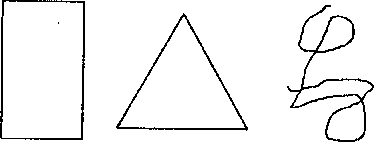 	По фигуре, помещенной на первое место, можно определить основные доминирующие особенности личности и поведения.Квадрат: организованность, пунктуальность, строгое соблюдение правил, инструкций, аналитичность мышления, внимательность к деталям, ориентация на факты, пристрастие к письменной речи, аккуратность, чистоплотность, рациональность, осторожность, сухость, холодность, практичность, экономность, упорство, настойчивость, твердость в решениях, терпеливость, трудолюбие, профессиональная эрудиция, слабый политик, узкий круг друзей и знакомых.Треугольник: лидер, стремление к власти, честолюбие, установка на победу, прагматизм, ориентация на суть проблемы, уверенность в себе, решительность, импульсивность, сила чувств, смелость, неукротимая энергия, склонность к риску, высокая работоспособность, буйные развлечения, нетерпеливость, великолепный политик, остроумие, широкий круг общения, узкий круг близких и друзей.Прямоугольник: изменчивость, непоследовательность, неопределенность, возбужденность, любознательность, позитивная установка на все новое, смелость, низкая самооценка, неуверенность в себе, доверчивость, нервозность, быстрые, резкие колебания настроения, избегание конфликтов, забывчивость, склонность терять вещи, непунктуальность, новые друзья, имитация поведения других людей («примеривание ролей»), тенденция к простудам, травмам, дорожно-транспортным происшествиям.Круг: высокая потребность в общении, контактность, доброжелательность, забота о других, щедрость, способность к сопереживанию, хорошая интуиция, спокойствие, склонность к самообвинению и меланхолии, эмоциональная чувствительность, доверчивость, ориентация на мнение окружающих, нерешительность, слабый политик, болтливость, способность уговаривать, убеждать других, сентиментальность, тяга к прошлому, склонность к общественной работе, гибкий распорядок дня, широкий круг друзей и знакомых. 256Зигзаг: жажда изменений, креативность, жажда знаний, великолепная интуиция, одержимость своими идеями, мечтательность, устремленность в будущее, позитивная установка ко всему новому, восторженность, энтузиазм, непосредственность, непрактичность, импульсивность, непостоянство настроения, поведения, стремление работать в одиночку, отвращение к бумажной работе, душа компании, остроумие, безалаберность в финансовых вопросах.Задание 3.Распределите перечисленные черты характера (инициативность, исполнительность, чуткость, вспыльчивость, решительность, внимательность, страстность, энергичность, деликатность, нежность, настойчивость) по видам черт. Заполните таблицу:Практическая работа №6. Чувства, эмоции, воля.Цель: - Определить уровень самооценки.Задачи: 1.  Изучить методы преодоление низкой самооценки, провести анализ влияния эмоций на запоминание.2. Изучить волю и степень выраженности волевой черты характера – дисциплинированности.3. Воспитать развитость силы воли для достижения успеха в профессиональной деятельности.Задание 1Определите уровень самооценки.Ход работы. Внимательно прочтите слова, характеризующие отдельные качества личности (черты характера):аккуратность, беспечность, вдумчивость, восприимчивость, гордость, грубость, жизнерадостность, заботливость, завистливость, застенчивость, злопамятность, искренность, изысканность, капризность, легковерие, медлительность, мечтательность, мнительность, мстительность, настойчивость, нежность, непринужденность, нервозность, нерешительность, несдержанность, обаяние, обидчивость, осторожность, отзывчивость, педантичность, подвижность, подозрительность, принципиальность, поэтичность, презрительность, радушие, развязность, рассудочность, решительность, самозабвение, сдержанность, сострадательность, стыдливость, терпеливость, трусость, ув-лекаемость, упорство, уступчивость, холодность, энтузиазм.Составьте два ряда слов по 10—20 в каждом. В первый столбец поместите слова, которые характеризуют ваш идеал. Во второй — слова, которыми ваш идеал обладать не должен. Из первого (положительного) и второго (отрицательного) рядов выберите те черты, которыми вы, как вам кажется, обладаете. При этом выбор надо производить по системе «да — нет»: есть эта черта у вас или нет, независимо от степени ее выраженности.Обработка результатов и выводы. Число положительных черт, которые вы себе приписываете, поделите на число слов, помещенных в первом столбце. Если результат близок к единице, вы скорее всего себя переоцениваете; результат, близкий к нулю, свидетельствует о недооценке и повышенной самокритичности; при результате близком к 0,5 — нормальная средняя самооценка, и вы достаточно критически себя воспринимаете.Таким же способом сравниваются выделенные отрицательные качества со вторым столбцом. Здесь результат, близкий к нулю, свидетельствует о завышенной самооценке, к единице — заниженной, к 0,5 — нормальной.Люди с заниженной самооценкой обычно ставят перед собой более низкие цели, чем те, которых могут достигнуть, преувеличивают значение неудач, остро нуждаются в поддержке окружающих. Такой человек считает себя хуже других, страдает комплексом неполноценности, вины. Ему свойственны нерешительность, боязливость, застенчивость. Это отражается на его внешнем виде: голова втянута в плечи, походка нерешительная, глаза отводит в сторону, хмур, неулыбчив.Люди с завышенной самооценкой ставят перед собой более высокие цели, чем те, которых они могут достигнуть, уровень их притязаний превышает реальные возможности. Эти люди относятся подчеркнуто независимо к одобрению окружающих, активно не соглашаются с оценками, которые им дают другие люди. Характерные их свойства: зазнайство, высокомерие, стремление к превосходству, часто неуважительное и даже грубое отношение к людям. Человек с завышенной самооценкой становится жестким, инертным, агрессивным, неуживчивым и, несмотря на свои незаурядные способности, терпит в жизни крах.Адекватная самооценка личностью своих особенностей и возможностей обычно обеспечивает соответствующий уровень притязаний, гибкость по отношению к поставленным целям, трезвое отношение к успехам и неудачам, одобрению и неодобрению. Такому человеку легче жить на свете, он более энергичен, активен и оптимистичен. Отсюда вывод: надо стремиться развивать у себя адекватную самооценку на основе самопознания.Задание 2Если по результатам предыдущего исследования установлено, что у вас заниженный уровень самооценки, изучите методы Ф. Зимбардо по преодолению низкой самооценки и формирования ощущения уверенности в себе.Пятнадцать шагов к уверенности в себеПризнайтесь себе в своих сильных и слабых сторонах и соответственно сформулируйте свои цели.Решите, что для вас ценно, во что вы верите, какой вы хотели бы видеть свою жизнь. Проанализируйте свои планы и оцените их с точки зрения сегодняшнего дня, чтобы воспользоваться этим, когда наметится прогресс.Докопайтесь до корней. Проанализировав свое прошлое, разберитесь в том, что привело вас к нынешнему положению. Постарайтесь понять и простить тех, кто заставил вас страдать или не оказал помощи, хотя и мог бы. Простите самому себе прошлые ошибки, заблуждения и грехи. После того, как вы извлекли из тяжелых воспоминаний хотя какую-то пользу, похороните их и не возвращайтесь к ним. Дурное прошлое живет в вашей памяти лишь до той поры, пока вы его не изгоните. Лучше освободите место для воспоминаний о былых успехах, пусть и не больших.Чувства вины и стыда не помогут вам добиться успеха. Не позволяйте себе предаваться им.Ищите причины своего поведения в физических, социальных, экономических и политических аспектах нынешней ситуации, а не в недостатках собственной личности.Не забывайте, что каждое событие можно оценить по-разному. Реальность — это не то, что каждый по отдельности видит, это не более, чем результат соглашения между людьми называть вещи определенными именами. Такой взгляд позволит вам терпимее относиться к людям и более великодушно сносить то, что может показаться унижением.Никогда не говорите о себе плохо; особенно избегайте приписывать себе отрицательные черты: «глупый», «уродливый», «неспособный», «невезучий», «неисправимый».Ваши действия могут подлежать любой оценке, если они подвергаются конструктивной критике, воспользуйтесь этим для своего блага, но не позволяйте другим критиковать вас как личность.Помните, что иное поражение — это удача; из него вы можете заключить, что преследовали ложные цели, которые не стоили усилий, а возможных последующих более крупных неприятностей удалось избежать.Не миритесь с людьми, занятиями и обстоятельствами, которые заставляют вас чувствовать свою неполноценность. Если вам не удается изменить их или себя настолько, чтобы почувствовать уверенность, лучше просто отвернуться от них. Жизнь слишком коротка, чтобы тратить ее на уныние.Позволяйте себе расслабиться, прислушаться к своим мыслям, заняться тем, что вам по душе, наедине с самим собой. Так вы сможете лучше себя понять.Практикуйтесь в общении. Наслаждайтесь ощущением той энергии, которой обмениваются люди — такие непохожие и своеобразные, ваши братья и сестры. Представьте себе, что и они могут испытывать страх и неуверенность, постарайтесь им помочь, решите, чего вы хотите от них и что можете дать им. А затем дайте им понять, что вы открыты для такого обмена.Перестаньте чрезмерно охранять свое «Я» — оно гораздо крепче и пластичнее, чем вам кажется. Оно гнется, но не ломается. Пусть лучше оно испытает кратковременный эмоциональный удар, чем будет пребывать в бездействии и изоляции.Выберите для себя несколько серьезных отдаленных целей, на пути к которым необходимо достижение целей более мелких, промежуточных. Трезво взвесьте, какие средства необходимы для того, чтобы достичь этих промежуточных целей. Не оставляйте без внимания каждый свой успешный шаг и не забывайте подбодрить и похвалить себя. Не бойтесь оказаться нескромным, ведь вас никто не услышит.Вы не пассивный объект, на который валятся неприятности, не травинка, которая с трепетом ждет, что на нее наступят.Вы — вершина эволюционной пирамиды, вы — воплощение надежд ваших родителей, вы — образ и подобие Господа. Вы — неповторимая личность, активный творец своей жизни, вы повелеваете событиями. Если вы уверены в себе, то препятствие становится для вас вызовом, а вызов побуждает к свершениям. И застенчивость отступит, потому что вы, вместо того чтобы беспокоиться, как вам жить, погружаетесь в самую гущу жизни.Задание 3Внимательно выслушивайте и выполняйте упражнения, которые будут читаться медленно, четко, только один раз. Полученный результат — следствие вашей дисциплинированности и исполнительности. Переспрашивать нельзя, но исправлять свои ошибки можно.Упражнение 1. Напишите на листе бумаги сверху слева вашу фамилию и инициалы (1), а справа — сегодняшнее число, месяц, год (2).Упражнение 2. Нарисуйте быстро вверху страницы шесть кружков величиной примерно с 5-копеечную монету так, чтобы расстояния между ними были примерно равны их диаметру (3). (Проверить на доске и исправить ошибки.)Упражнение 3. Теперь проведите линию от третьего кружка к шестому так, чтобы она прошла под четвертым кружком и над пятым (4).Упражнение 4. Нарисуйте пять кружков величиной примерно с 2-рублевую монету (5). (Проверить на доске и исправить ошибки.)Упражнение 5. Теперь поставьте крестик во втором кружке слева (6) и единицу в четвертом (7).Упражнение 6. Нарисуйте две параллельные горизонтальные линии, отступив от левого края листа примерно на два пальца, или , и не доходя приблизительно на столько же до правого края, на расстоянии около  одна от другой (8).Далее вертикальными линиями:- первой — соедините слева края нарисованных линий;- второй — отделите примерно квадрат (9);- третьей — отделите прямоугольник, примерно равный двум таким квадратам (10);- четвертой — отделите прямоугольник, примерно равный сумме двух предыдущих (11);- пятой — отделите прямоугольник, примерно равный предыдущему (12);-  шестой — отделите прямоугольник, примерно в полтора-два раза больше первого квадрата (13). (Проверить на доске и исправить ошибки.)Упражнение 7. Поставьте цифру 2 или 3 в двух самых крупных прямоугольниках (14) и любую цифру не меньше чем 4 и не больше чем 7 (15) в том прямоугольнике, который рядом с самым маленьким (16).Упражнение 8. Нарисуйте кружок, несколько больший 5-рублевой монеты. Посмотрев на этот рисунок, точно выполняйте следующие действия, проверяя себя по рисунку.От нижнего края окружности проведите вверх ее диаметр, но не полностью, а примерно на полтора радиуса. Нарисуйте влево от этой линии квадрат, выходящий за границы окружности, со сторонами, равными проведенной линии. Справа от правого верхнего угла квадрата поставьте точку примерно посередине между этим углом и окружностью и от нее проведите линию к левому нижнему углу квадрата и немного дальше. От этой точки под острым углом проведите горизонтальную линию примерно до границы правого края окружности и вверх к исходной точке, замкнув треугольник.У вас оказались нарисованными окружность, квадрат и треугольник, частично наложенные друг на друга (17). (Проверить на доске и исправить ошибки.)Упражнение 9. Напишите цифру 1 в том месте окружности, которая не находится ни в квадрате, ни в треугольнике (18), и цифру 5 в том месте квадрата, которое находится и в окружности, и в треугольнике (19).Упражнение 10. Нарисуйте ниже такие же кружки и столько, сколько в первом ряду сверху (20). (Проверить и исправить ошибки.)Упражнение 11. Проведите линию от первого кружка к шестому так, чтобы она прошла ниже второго (21), выше третьего и четвертого (22) и между четвертым и пятым (23).Оценка результатов. Определите процент правильно выполненных элементов заданий из общего числа элементов (23).Что вызвало ошибки?Задание 5Тест уровня развитости силы воли.Внимательно прочитайте приведенные ниже вопросы и ответьте на них с максимальной объективностью. В случае согласия с содержанием вопроса ставится «да»; при сомнении, неуверенности — «не знаю» (или «бывает», «случается»); при несогласии — «нет».В состоянии ли вы завершить начатую работу, которая вам не интересна, независимо от того, позволяют ли время и обстоятельства оторваться и потом снова вернуться к ней?Преодолеваете ли вы без особых усилий внутреннее сопротивление, когда нужно сделать что-то неприятное (например, пойти на дежурство в выходной день)?Когда попадаете в конфликтную ситуацию — на работе (учебе) или дома, в состоянии ли вы взять себя в руки настолько, чтобы взглянуть на ситуацию трезво, с максимальной объективностью?Если вам прописана диета, сможете ли преодолеть все кулинарные соблазны?Найдете ли вы силы встать утром раньше обычного, как было запланировано вечером?Останетесь ли на месте происшествия, чтобы дать свидетельские показания?Быстро ли отвечаете на письма?Если у вас вызывает страх предстоящий полет на самолете или посещение зубоврачебного кабинета, сумеете ли без особого трудапреодолеть это чувство и в последний момент не изменить своего намерения?Будете ли принимать очень неприятное лекарство, которое вам настойчиво рекомендуют врачи?Сдержите ли данное сгоряча обещание, даже если выполнение его принесет вам немало хлопот, иными словами, являетесь ли вы человеком слова?Без колебаний ли вы отправляетесь в командировку (деловую поездку) в незнакомый город?Строго ли придерживаетесь распорядка дня: времени пробуждения, приема пищи, занятий, уборки и прочих дел?Относитесь ли неодобрительно к библиотечным должникам?Самая интересная телепередача не заставит вас отложить выполнение срочной и важной работы. Так ли это?Сможете ли вы прервать ссору и замолчать, какими бы обидными ни казались вам слова оппонента?Анализ результатов: ответ «да» оценивается в 2 балла; «не знаю» (или «бывает», «случается») — в 1 балл; «нет» — 0 баллов.От 0 до 12 баллов — с силой воли дела обстоят у вас неважно. Вы просто делаете то, что легче и интереснее, даже если это в чем-то может повредить вам. К обязанностям нередко относитесь спустя рукава, что бывает причиной неприятностей для вас. Ваша позиция выражается высказыванием: «Мне что — больше всех нужно?» Любую просьбу, любую обязанность вы воспринимаете чуть ли не как физическую боль. Дело тут не только в слабой воле, но и в эгоизме. Постарайтесь взглянуть на себя именно с учетом такой оценки: может быть, это поможет вам изменить свое отношение к окружающим и кое-что переделать в своем характере. Если удастся — вы только выиграете.От 13 до 21 балла — сила воли у вас средняя. Если столкнетесь с препятствием, то начнете действовать, чтобы преодолеть его. Но если увидите «обходной» путь, тут же воспользуетесь им. Не переусердствуйете, но и данное вами слово сдержите. Неприятную работу постараетесь выполнить, хотя и поворчите. По доброй воле лишние обязанности на себя не возьмете. Это иногда отрицательно сказывается на отношении к вам руководителей, не с лучшей стороны характеризует и в глазах окружающих. Если хотите достичь в жизни большего — тренируйте волю.От 22 до 30 баллов — с силой воли у вас все в порядке. На вас можно положиться: вы не подведете. Вас не страшат ни новые поручения, ни дальние поездки, ни те дела, которые иных пугают. Но иногда ваша твердая и непримиримая позиция по непринципиальным вопросам досаждает окружающим. Сила воли — это хорошо, но необходимо обладать еще такими качествами, как гибкость, снисходительность, доброта.Практическая работа № 7. Общение.Цель:-  Сформировать  представление о технике и приемах организации коммуникации.Задачи:1. Иметь представление о техниках и приемах организации коммуникации.2. Развить чувство эмпатии, умение общаться.3. Воспитывать интерес к предмету «социальная психология».Задание 1.Выберите правильный ответ из предложенных.Социальные роли связаны с... а) социальным положением; б) поведением, которого ждут от человека члены группы; в) статусом в группе; г) фактическим поведением человека; д) их одобряемостью или неодобря-емостью в обществе; е) все ответы верны; ж) все ответы неверны.Интерес к другому человеку можно невербально выразить... а) помещенными на бедра руками; б) пронзительным голосом; в) пристальным взглядом, устремленным на собеседника; г) слегка дотрагиваясь до него руками; д) вторгаясь в его личное расстояние; е) все ответы верны; ж) все ответы неверны.Склонность объяснять все поведением человека на основе тех качеств, которые, на наш взгляд, являются у него главными, называется эффектом... а) первичности; б) новизны; в) плацебо; г) Пигмалиона; д) стереотипа; е) бумеранга; ж) все ответы верны; з) все ответы неверны.4.	Стереотипы... а) представляют собой обобщение нашего личного
опыта; б) укрепляются при тесном общении с группой людей, относитель
но которой они выработаны; в) всегда являются предубеждением; г) явля
ются результатом родительского внушения; д) с трудом меняются после
подросткового возраста; е) все ответы верны; ж) все ответы неверны.Задание2.Что вы можете сказать о потребности в общении у животных и человека, прочитав следующие отрывки?В начале . в один из зоопарков отправили леопарда и пустили к нему в клетку живую курицу, чтобы он подкрепился в дороге; вместо потребности в пище леопард почувствовал большую потребность в общении с птицей в незнакомой обстановке. И впоследствии не трогал курицу, поселившуюся в его клетке.  .Попав в плен в Германии, Кристофер Берни в течение 18 месяцев находился в одиночном заключении, и его лишь изредка выводили из камеры. Как-то раз ему удалось пронести в камеру улитку. Она не только составила ему компанию на какое-то время, но и стала для него своего рода эмиссаром реального мира.Овцы, которые держатся стадами, не так зависимы друг от друга, как это может показаться по их поведению. Лидерство матери-овцы запечатлевается в мозгу молодого ягненка на очень ранней стадии, и это животное, даже став взрослой особью, будет стремиться следовать за мате-рью. Каждый ягненок следует только за своей собственной матерью, не проявляя никакого интереса к остальному стаду, довольный, когда толкает других...Задание 3.  В каком из следующих отношений находятся пары понятий:а) общественные отношения — б) межличностные отношения;а) общение — б) межличностные отношения;а) общение — б) обмен информацией;а) интеракция — б) социальная перцепция;а) знак — .6) значение;а) социальная роль — б) межличностная роль.Задание 4. Величина межличностной дистанции зависит от культурных традиций, воспитания, индивидуального жизненного опыта и-личностных особенностей. Где она длиннее, где короче и почему? Какие приемы общения сокращают или удлиняют межличностную дистанцию? Объясните следующие примеры межкультурных и индивидуальных различий.Японцы садятся довольно близко друг к другу и чаще используют контактный взгляд, чем американцы; их не раздражает необходимость соприкасаться рукавами, локтями, коленями; американцы считают, что азиаты «фамильярны» и чрезмерно «давят», а азиаты считают американцев «слишком холодными и официальными».А. Пиз наблюдал на одной из конференций, что, когда встречались и беседовали два американца, они стояли на расстоянии около метра друг от друга и сохраняли эту дистанцию в течение всего разговора; когда же разговаривали японец и американец, они медленно передвигались по комнате: японец наступал, а американец отодвигался — каждый из них стремился достичь привычного и удобного пространства общения.Молодая пара, только что эмигрировавшая в Чикаго из Дании, была приглашена в местный американский клуб. Через несколько недель после того, как их приняли в клуб, женщины стали жаловаться, что они чувствуют себя неуютно в обществе этого датчанина, поскольку он «пристает к ним». Мужчины же этого клуба почувствовали, что якобы датчанка своим поведением намекала, что она для них вполне доступна в сексуальном отношении.4. Сельские жители, воспитанные в условиях меньшей плотности населения, чем горожане, имеют и более просторное личностное пространство, поэтому при рукопожатии «деревенский» протянет руку издалека и наклонит корпус вперед, но с места не сойдет, а еще лучше просто помашет приветственно рукой.Задание 5. Вставьте пропущенные слова в следующие утверждения.Дистанция, позволяющая людям находиться друг от друга на расстоянии вытянутой руки, называется ...; дистанция, которая устанавливается между людьми на собраниях и в аудиториях, — ... дистанция.К внешним факторам, вызывающим нарушения психического равновесия человека, относятся ...,... и .:	Социальное положение человека связано с его ..., на которую рассчитывают другие члены группы и которая позволяет им ... определенного поведения.	1гКонформизм особенно сильно развивается в тех случаях, когда велико ... конформности, а человек испытывает большую потребность в ....Каузальная атрибуция состоит в том, что поведение других людей объясняют либо свойственными им ..., либо ..., в которых эти люди оказались.Задание 6.В транзактной концепции Э. Берна выделены позиции Ребенка, Родителя и Взрослого. Ниже перечислены характе-ристики поведения при принятии каждой из них. Определите, что в данном списке принадлежит Родителю, Взрослому и Ребенку.Раскованность, скептицизм, жизнерадостность, бедность фантазии, недооценка эмоциональной стороны жизни из-за рационального подхода к ней, авторитетный тон, импульсивность, контроль над своими действиями, покровительство, безапелляционность, богатая фантазия, пугливость, скованность, догматизм, сознание собственного превосходства и права «карать», неуверенность, любопытство, беспомощность, доверчивость, уверенность в своей правоте, расчет действий, трезвость в оценках, понимание относительности догм, несдержанность.Задание 7.Что говорят нам мимика и жесты? Выберите наиболее правильные, с вашей точки зрения, варианты для следующих утверждений.1.	Вы считаете, что мимика и жесты это — ... а) спонтанное выра
жение душевного состояния человека в данный конкретный момент; б) до
полнение к речи; в) предательское проявление нашего самосознания;г)	отпечаток культуры и происхождения, который трудно скрыть; д) все
ответы верны; е) все ответы неверны.У женщин по сравнению с мужчинами язык мимики и жестов... а) более выразителен; б) менее выразителен; в) более сложен; г) более многозначен; д) более индивидуален; е) все ответы верны; ж) все ответы неверны.Какая мимика и какие жесты во всем мире значат одно и то же:а)	качание головой из стороны в сторону; б) кивок головой вверх-вниз;
в) когда морщат нос; г) когда поднимают вверх указательный палец;д)	когда хмурят лоб; е) когда подмигивают; ж) когда улыбаются; з) все
ответы верны; и) все ответы неверны.Какая часть тела «выразительнее» всего: а) ноги; б) руки; в) пальцы; г) плечи; д) кисти рук; е) ступни; ж) все ответы верны; з) все ответы неверны.Какая часть человеческого лица наиболее «информативна»: а) лоб;б)	глаза; в) губы; г) брови; д) нос; е) уголки рта; ж) все ответы вер
ны; з) все ответы неверны.6.	Когда люди видят человека в первый раз, то они обращают внимание
в первую очередь на... а) одежду; б) походку; в) внешность; г) осанку;
д) манеры; е) речь; ж) деятельность; з) все ответы верны; и) все ответы
неверны.7.	Если собеседник, говоря с вами, отводит глаза, то вы делаете вывод
о его... а) нечестности; б) неуверенности в себе; в) комплексе неполно
ценности; г) сосредоточенности; д) шизоидной акцентуации; е) все от
веты верны; ж) все ответы неверны.8.	Преступника всегда легко узнать по внешнему виду, так как у
него... а) злой взгляд; б) взгляд исподлобья; в) низкий лоб; г) бегающие
глаза; д) циничная ухмылка; е) шишковатый череп; ж) руки с наколка
ми; з) бритая голова; и) все ответы верны; к) все ответы неверны.9.	Мужчина сочтет женское поведение призывным и эротическим, если
женщина... а) будет раскачивать на ноге туфельку; б) засунет руки в перед
ние карманчики тесно облегающих ее джинсов; в) будет посасывать дуж
ки своих очков; г) обхватит себя обеими руками; д) будет встряхивать
волосами; е) обхватит пальцами свой подбородок; ж) сядет, подобрав
одну ногу под себя; з) станет крутить браслеты на запястье и кольца на
пальцах; и) все ответы верны; к) все ответы неверны.10.	Большинство используемых жестов и поз... а) передаются из поко
ления в поколение; б) заучены с детства от родителей; в) подсмотрены у
других и заучены; г) заложены в человеке от природы; д) имеют нацио
нально-культурную специфику; е) все ответы верны; ж) все ответы не
верны.Практическая работа № 8. Способы психологического воздействия на человека.Цель:- определить способы психологического воздействия человекаЗадачи:1.Иметь представление о понятии «психологическое воздействие»2.  Развить у подростков аналитическое мышление.3. Воспитывать гумманность в отношениях со сверстниками.Задание 1. Ответьте на вопросы теста «да» или «нет» и определите уровень развития таких профессиональных способностей менеджера, как коммуникативно-организаторские способности. Имейте в виду, что вопросы носят общий характер и не могут содержать всех необходимых подробностей. Поэтому представьте себе типичные ситуации и не задумывайтесь над деталями. Не следует тратить много времени на обдумывание, отвечайте быстро. Отвечая на вопросы, не стремитесь произвести заведомо приятное впечатление. Важен не конкретный ответ, а суммарный балл по серии вопросов.Много ли у вас друзей, с которыми вы постоянно общаетесь?Часто ли вам удается склонить большинство своих товарищей к принятию ими вашего решения?Долго ли вас беспокоит чувство обиды, причиненное вам кем-то из ваших товарищей?Всегда ли вам трудно ориентироваться в создавшейся критической ситуации?Есть ли у вас стремление к установлению новых знакомств с разными людьми?Нравится ли вам заниматься общественной работой?Верно ли, что вам приятнее проводить время с книгами или за какими-либо другими занятиями, чем с людьми?Если возникли какие-либо помехи в осуществлении ваших намерений, легко ли вы отступаете от них?Легко ли вы устанавливаете контакты с людьми, которые значительно старше вас по возрасту?Любите ли придумывать и организовывать с вашими товарищами различные игры и развлечения?Трудно ли вы включаетесь в новую для вас компанию?Часто ли вы откладываете на другие дни те дела, которые нужно было бы выполнить сегодня?Легко ли вам удается устанавливать контакты с незнакомыми людьми?Стремитесь ли вы добиваться, чтобы ваши товарищи действовали в соответствии с вашим мнением?Трудно ли вы осваиваетесь в новом коллективе?Верно ли, что у вас не бывает конфликтов с товарищами из-за невыполнения ими своих обязанностей, обязательств?Стремитесь ли вы при удобном случае познакомиться и побеседовать с новым человеком?Часто ли в решении важных дел вы принимаете инициативу на себя?Раздражают ли вас окружающие люди и хочется ли вам побыть одному?Правда ли, что вы обычно плохо ориентируетесь в незнакомой для вас обстановке?Нравится ли вам постоянно находиться среди людей?Возникает ли у вас раздражение, если вам не удается закончить начатое дело?Испытываете ли вы чувство затруднения, неудобства или стеснения, если приходится проявить инициативу, чтобы познакомиться с новым человеком?Правда ли, что вы утомляетесь от частого общения с товарищами?Любите ли вы участвовать в коллективных играх?Часто ли вы проявляете инициативу при решении вопросов, затрагивающих интересы ваших товарищей?Правда ли, что вы чувствуете себя неуверенно среди малознакомых людей?Верно ли, что вы редко стремитесь к доказательству своей правоты?Полагаете ли вы, что вам не доставляет особого труда внести оживление в малознакомую вам компанию?Принимаете ли вы участие в общественной работе?Стремитесь ли вы ограничить круг своих знакомых небольшим количеством людей?Верно ли, что вы не стремитесь отстаивать свое мнение или решение, если оно не было сразу принято вашими товарищами?Чувствуете ли вы себя непринужденно, попав в незнакомую компанию?34.	Охотно ли вы приступаете к организации различных ме
роприятий для своих товарищей?Правда ли, что вы не чувствуете себя достаточно уверенным и спокойным, когда приходится говорить что-либо большой группе людей?Часто ли вы опаздываете на деловые встречи, свидания?Верно ли, что у вас много друзей?Часто ли вы оказываетесь в центре внимания своих товарищей?Часто ли вы смущаетесь, чувствуете неловкость при общении с малознакомыми людьми?Правда ли, что вы не очень уверенно чувствуете себя в окружении большой группы своих товарищей?Ключ. Для того чтобы подсчитать свой результат по шкале «Коммуникативные склонности» поставьте себе по 1 баллу за каждый ответ «да» на вопросы 1, 5, 9, 13, 17, 21, 25, 29, 33, 37 и за каждый ответ «нет» на вопросы 3, 7, 11, 15, 19, 23, 27, 31, 35, 39. Коэффициент коммуникативности (Кк) определяется отношением баллов к числу вопросов (20). Величина коэффициента от 0,1 до 0,45 соответствует шкальной оценке № 1; от 0,46 до 0,55 - № 2; от 0,56 до 0,65 - № 3; от 0,66 до 0,75 - № 4; от 0,76 до 1,0 - № 5.Чтобы подсчитать свой результат по шкале «Организаторские склонности», поставьте себе по 1 баллу за каждый ответ «да» на вопросы 2, 6, 10, 14, 18, 22, 26, 30, 34, 38 и за каждый ответ «нет» на вопросы 4, 8, 12, 16, 20, 24, 28, 32, 36, 40. Коэффициент организаторских склонностей (К0) определяется делением количества баллов на число вопросов (20). Величина коэффициента от 0,20 до 0,55 соответствует шкальной оценке № 1; от 0,56 до 0,65 - № 2; от 0,66 до 0,70 - № 3; от 0,71 до 0,80 - № 4; от 0,81 до 1,0-№5.Характеристика испытуемых по шкальной оценке№ 1. Характеризуются низким уровнем проявления коммуникативных и организаторских склонностей (КОС).№ 2. КОС присущи на уровне ниже среднего. Они не стремятся к общению, чувствуют себя скованно в новой компании, коллективе, предпочитают проводить время наедине с собой, ограничивают свои знакомства, испытывают трудности в установлении контактов с людьми и выступлении перед аудиторией, плохо ориентируются в незнакомой ситуации, не отстаивают свое мнение, тяжело переживают обиды, проявление инициативы в общественной деятельности крайне занижено, во многих делах предпочитают избегать принятия самостоятельных решений.№ 3. Характерен средний уровень проявления КОС. Они стремятся к контактам с людьми, не ограничивают круг своих знакомств, отстаивают свое мнение, планируют свою работу, однако потен циал их склонностей не отличается высокой устойчивостью. Такие люди нуждаются в дальнейшей серьезной и планомерной работе по формированию и развитию КОС.№ 4. Относятся к группе с высоким проявлением КОС. Они не теряются в новой обстановке, быстро находят друзей, постоянно стремятся расширить круг своих знакомых, занимаются общественной деятельностью, помогают близким, друзьям, проявляют инициативу в общении, с удовольствием принимают участие в организации общественных мероприятий, способны принять самостоятельное решение в трудной ситуации. Все это они делают не по принуждению, а согласно внутренним устремлениям.№ 5. Обладают высоким уровнем проявления КОС. Они испытывают потребность в коммуникативной и организаторской деятельности и активно стремятся к ней, быстро ориентируются в трудных ситуациях, непринужденно ведут себя в новом коллективе, инициативны, предпочитают в важном деле или в создавшейся сложной ситуации принимать самостоятельные решения, отстаивают свое мнение и добиваются, чтобы оно было принято товарищами, могут внести оживление в незнакомую компанию, любят организовывать всякие игры, мероприятия, настойчивы в деятельности, которая их привлекает. Они сами ищут такие дела, которые удовлетворяли бы их потребность в коммуникации и организаторской деятельности.Практическая работа №9. Психологический климат коллектива и факторы, его определяющие.Цель: - Сформировать  представление о социально-психологическом климате в коллективе и сформировать умение применять  практические навыки. Задачи:1. Иметь представление о  социально-психологическом климате в коллективе.2. Развить чувство эмпатии, умение общаться.3. Воспитывать интерес к предмету «управленческая психология».Задание 1.Методика выявления социометрической структуры группы.Социометрическое исследование позволяет:Определить состояние взаимоотношений в группе:микрогруппы;неформальных лидеров;социометрический статус каждого члена группы;психологическую совместимость членов группы друг с другом;потребность членов группы в общении.Оценить авторитет лидеров, выявить их место в структуре.Определить уровень групповой сплоченности и разобщенности.Этапы проведения исследования:Подготовительный этапНеобходимо определить критерии для выбора. Критериями выступают вопросы о желании человека совместно с кем-либо участвовать в определенной деятельности. Например, вопросы типа: «С кем бы ты хотел…?».Критерии могут быть положительными (С кем бы вы хотели вместе провести выходной?) и отрицательными (Кого из одногруппников вы не стали бы приглашать на вечеринку?)При проведении социометрии используют две сферы деятельности: учебную (служебную) и досуговую.Количество выборов на каждый ответ - 3-5.Количество испытуемых – 25-30 человек.Сбор информации.Выдается пофамильный список исследуемой группы.Дается инструкция по выполнению.На листочках испытуемый ставит тот номер, под которым записана его фамилия в общем списке.Далее записывает выборы по каждому вопросу (на листочке указываются не фамилии, а номера под которыми эти фамилии стоят в списке).Заполнение социоматрицыПоложительные выборы обозначаются знаком «+», отрицательные знаком - «-». Взаимные положительные выборы обводятся кружком, отрицательные – треугольником.Выводы по социоматрице:Испытуемые, которые получили наибольшее количество «+» выборов являются неофициальными (неформальными) лидерами (Оля Д.)Испытуемые, которые получили наибольшее количество «-» выборов являются отвергаемыми в коллективе (Костя С.).Испытуемые, которые не получили ни «+», ни «-» выборов не участвуют в жизни группы (Маша Т.).Место, которое занимает руководитель в неофициальной структуре группы.Если испытуемые получили взаимные «-» выборы, то между ними наблюдается конфликт.Построение социограмм.Используется для наглядного изображения результатов.На основе полученных ответов все испытуемые делятся на пять групп:«звезды» (испытуемые, получившие наибольшее количество выборов, как правило, 6 и более);«принятые» или «предпочитаемые» (испытуемые, получившие 3-5 «+» выборов);«пренебрегаемые» (испытуемые, получившие 1-2 «+» выбора);«изолированные» (испытуемые, лишенные выборов);«отверженные» (испытуемые, получившие наибольшее количество «-» выборов или, имеющие преобладание «-» выборов над «+».Социограмма имеет форму пяти уменьшающихся окружностей, в которые помещаются все члены группы: 1.- звезды;2.- принятые; 3.- пренебрегаемые;4.- изолированные;5.- отверженные.1 и 2 круг – зоны благоприятного положения;3, 4, 5 круг - зоны неблагоприятного положения.В окружностях цифрами обозначают участников, указывают их выборы и направления этих выборов (стрелками). 5.  Расчет социометрических индексов.Индекс группового единства группы:где СК   - сумма взаимных «+» выборов в группе, Н – число испытуемых.Индекс групповой разобщенности группы:где СК   - сумма взаимных «-» выборов в группе, Н – число испытуемых.Индекс групповой сплоченности:Игс= Иге - ИгрИндекс благополучия взаимоотношений в группе:Сумма участников, оказавшихся в 1 и 2 гр.Сумма участников, оказавшихся в 3, 4, и 5 гр.	Если полученные индексы больше 1, то показатели считаются высокими, если равен 1, то – средними, а если меньше 1, то показатель принято считать низким.Составьте социоматрицу, применив следующие данные:Бланк социоматрицыПрактическая работа № 10. Психологические аспекты малых групп и коллективов.Цель:- Сформировать социально-психологические основы деятельности руководителя.Задачи: 1. Исследовать наличие качеств личности, важных для руководителя, закрепить навыки профессионально значимых личностных качеств руководителя.2. Умение решать ситуации по принятию управленческих  решений.3. Воспитание развитой личности.    Задание 1Тест на соответствие индивидуальных особенностей человека основным чертам профессии Дайте ответы «да» или «нет» на следующие вопросы.Есть ли у вас желание начать собственное дело, т.е. стать предпринимателем, трудиться на себя, вместо того чтобы работать на других, и «вкалывать на всю катушку», не считаясь со временем, выходными днями?Располагаете ли вы необходимой энергией для самых решительных действий при любых неожиданных жизненных поворотах?Согласны ли вы принять участие в сделке, когда нет достаточной ясности и определенности, но выигрыш, возможно, будет большой?Откажетесь ли вы от гарантированной работы со средним заработком или предпочтете ей менее надежную, но более доходную?Любите ли вы новые идеи и концепции, причем самые неожиданные?Способны ли вы постоянно генерировать оригинальные идеи, реализация которых дает прибыль?Желаете ли вы испытать себя в рискованных ситуациях?Способны ли вы заключить пари на сумму, которой вы в данный момент не располагаете?Откажетесь ли вы от малопривлекательной работы, если нет гарантии, что будет другая, лучше оплачиваемая?Будете ли предлагать новые идеи, если реакция на них вашего руководителя неопределенная?Независимый ли у вас характер?Располагаете ли вы большим запасом жизненной энергии?Любите ли вы острые ощущения, события, которые «щекочут» нервы?Пойдете ли вы на работу, связанную с многочисленными разъездами?Если бы вам пришлось играть в азартные игры, то предпочли бы вы самые крупные ставки?Опасаетесь ли вы крутых жизненных поворотов?Оценка результатов. Сосчитайте, сколько у вас получилось положительных ответов, и при числе 13 и более рассчитывайте, что можете попытать силы в предпринимательстве.Задание 2.Выполните тест по определению групповых ролей.В каждом разделе распределите сумму в 10 баллов между утверждениями, которые, по вашему мнению, лучше всего характеризуют ваше поведение. Эти баллы можно распределить между несколькими или всеми утверждениями. В редких случаях все 10 баллов можно отдать какому-либо одному утверждению. Занесите баллы в прилагаемую таблицу.1.	Что, по моему мнению, я могу привнести в групповую работу?A.	Я быстро нахожу новые возможности.Б. Я могу хорошо работать со множеством людей.B.	У меня хорошо получается выдвигать новые идеи.Г. У меня получается помогать другим людям, выдвигать их идеи.Д. Я способен очень эффективно работать, и мне нравится интенсивная работа.Е. Я согласен быть непопулярным, если в итоге это приведет к хорошим результатам. Ж. В привычной обстановке я работаю быстро.З. У меня нет предубеждений, поэтому я всегда даю возможность альтернативного действия.2.	У меня есть недостатки в групповой работе, возможно, это
то, что:A.	Я очень напряжен, пока мероприятие не продумано, не
проконтролировано, не проведено.Б. Я даю слишком большую свободу людям, точку зрения которых считаю обоснованной.B.	У меня есть слабость много говорить самому, пока, нако-
нец, в группе не появляются новые идеи.
Г. Мой собственный взгляд на вещи мешает мне немедлен-
но разделять энтузиазм коллег.Д. Если мне нужно чего-то достичь, я бываю авторитарен. Е. Мне трудно поставить себя в позицию руководителя, так как я боюсь разрушить атмосферу сотрудничества в группе. Ж. Я сильно увлекаюсь собственными идеями и теряю нить происходящего в группе. З. Мои коллеги считают, что я слишком беспокоюсь о несущественных деталях и переживаю, что ничего не получится.3.	Когда я включен в работу с другими:A.	Я влияю на людей, не подавляя их.Б. Я очень внимателен, так что ошибок из-за небрежности быть не может.B.	Я готов настаивать на каких-либо действиях, чтобы не
потерять время и не упустить из виду главную цель.Г. У меня всегда есть оригинальные идеи.Д. Я всегда готов поддержать хорошее предложение в общихинтересах.Е. Я очень внимательно отношусь к новым идеям. Ж. Окружающим нравится моя холодная рассудительность. З. Мне можно доверить проследить, чтобы вся основная работа была выполнена.4.	В групповой работе для меня характерно, что:A.	Я очень заинтересован хорошо знать своих коллег.Б. Я спокойно разделяю взгляды окружающих или придерживаюсь взглядов меньшинства.B.	У меня всегда найдутся хорошие аргументы, чтобы опро-
вергнуть ошибочные предложения.Г. Я думаю, что у меня есть дар выполнить работу, как только ее план нужно приводить в действие. Д. У меня есть склонность избегать очевидного, а предлагать что-то неожиданное.Е. Все, что я делаю, я стараюсь довести до совершенства. Ж. Я готов устанавливать контакты вне группы. З. Хотя меня интересуют все точки зрения, я, не колеблясь, могу принять решение собственное, если это необходимо.5.	Я получаю удовольствие от своей работы, потому что:A.	Мне нравится анализировать ситуации и искать правиль-
ный выбор.Б. Мне нравится находить практические решения проблемы.B.	Мне нравится чувствовать, что я влияю на установление
хороших взаимоотношений.Г. Мне приятно оказывать сильное влияние при принятии решений.Д. У меня есть возможность встречаться с людьми, которые могут предложить что-то новое.Е. Я могу добиться согласия людей по поводу хода выполнения работы.Ж. Мне нравится сосредоточивать собственное внимание на выполнении поставленных задач.З. Мне нравится работать в области, где я могу применять свое воображение и творческие способности.6.	Если я неожиданно получил трудное задание, которое надо
выполнить в ограниченное время с незнакомыми людьми, то:А. Я буду чувствовать себя загнанным в угол, пока не найду выход из тупика и не выработаю свою линию поведения. Б. Я буду работать с тем, у кого окажется наилучшее решение, даже если он мне не симпатичен.В. Я попытаюсь найти людей, между которыми я смогу разделить на части это задание, и таким образом уменьшить объем работы.Г. Мое врожденное чувство времени не позволит мне отстать от графика.Д. Я верю, что буду спокойно, на пределе своих способностей идти прямо к цели.Е. Я буду добиваться намеченной цели вопреки любым затруднительным ситуациям.Ж. Я готов взять осуществление работы на себя, если увижу, что группа не справляется.3. Я устрою обсуждение, чтобы стимулировать людей высказывать новые идеи и искать возможности продвижения к цели.7. Что касается проблем, которые у меня возникают, когда я работаю в группе:A.	Я всегда показываю нетерпение, если кто-то тормозит
процесс.Б. Некоторые люди критикуют меня за то, что я слишком аналитичен и мне не хватает интуиции.B.	Мое желание убедиться, что работа выполняется на са-
мом высоком уровне, вызывает недовольство.Г. Мне очень быстро все надоедает, и я надеюсь только на одного-двух человек, которые могут воодушевить меня. Д. Мне трудно начать работу, если я четко не представляю своей цели.Е. Иногда мне бывает трудно объяснить другим какие-либо сложные вещи, которые приходят мне на ум. Ж. Я понимаю, что я требую от других сделать то, чего сам сделать не могу.3. Если я наталкиваюсь на реальное сопротивление, то мне трудно четко изложить свою точку зрения.Обработка Постройте таблицу в соответствии с приведенным ниже «образцом-ключом», вписывая по каждому вопросу рядом с соответствующей буквой то количество баллов, которое вы дали этому варианту ответа в таблице ответов.Найдите сумму баллов по каждому из I—VIII столбцов.Выделите те столбцы-роли, где набраны наибольшие суммы. Эти роли вы чаще выполняете в группе (подробные характеристики ролей даны в теме «Малая социальная группа как социально-психологическая характеристика организации»).ПредседательФормировательГенератор идейОценщик идейОрганизатор работОрганизатор группыИсследователь ресурсовЗавершительОбразец- ключ  для обработки и интерпретации ответовЗадание 3.Выполните тест и определите, приятный ли вы собеседник. Ответьте «да» или «нет» на следующие вопросы:Вы больше любите слушать, чем говорить?Вы всегда можете найти тему для разговора даже с незнакомым человеком?Вы всегда внимательно слушаете собеседника?Любите ли вы давать советы?Если тема разговора вам не интересна, станете ли вы показывать это собеседнику?Раздражаетесь, когда вас не слушают?У вас есть собственное мнение по любому вопросу?Если тема разговора вам не знакома, станете ли вы ее развивать?Вы любите быть в центре внимания?Есть ли хотя бы три предмета, по которым вы обладаете достаточными знаниями?Вы оратор хороший?Обработка результатов. Если вы ответили положительно («да») на вопросы 1, 2, 3, 6, 7, 8, 9, 10, 11, можете зачислить себе по одному баллу за каждый из них.От 1 до 3 баллов — трудно сказать: то ли вы молчун, из которого не вытянешь ни слова, то ли настолько общительны, что вас стараются избегать. Но факт остается фактом: общаться с вами не всегда приятно, а порой даже тяжело. Вам бы следовало над этим задуматься.От 4 до 8 баллов — вы, может быть, и не слишком общительный человек, но почти всегда внимательный и приятный собеседник. Вы можете быть и весьма рассеянным, когда не в духе, но не требуете от окружающих в такие минуты особого внимания к вашей персоне.От 9 до 11 баллов — вы, наверное, один из самых приятных в общении людей. Вряд ли друзья могут без вас обойтись. Это прекрасно. Возникает только один вопрос: не приходится ли вам иногда играть, как на сцене?Список использованной литературыОсновные источники:Кошева, А.А. Профессиональная этика и психология делового общения. Учебное пособие для студентов СПО/ А.А. Кошевая, А.А. Канке.- М.: ФОРУМ-ИНФРА-М., 2011.- 303 с.Дополнительные источники:Василенко Н.Ю. Социальная геронтология: Учебное пособие. - Владивосток: ТИДОТ ДВГУ, 2005. - 140 с.Грановская Р.М. Психология в примерах – М.: Речь, 2010.Еникеев М.И. Общая и социальная психология/М.И. Еникеев; М-во образования и науки РФ, Моск. Гос. Юридическая акад. – 4-е изд., перераб. и доп. – М.: Проспект, 2009Котова И.Б., Канаркевич О.С, Петриевский В.Н. Психология – Ростов – на – Дону: Феникс, 2009 Столяренко Л.Д. Психология делового общения и управления – М., 2009.Интернет-ресурсы1. fictionbook.ru/author/evgeniyi_pavlovich_ilin/psih...2. ref.by/refs/68/39765/1.html3. www.soft.mail.ru/program_page.php?grp=804734. nkozlov.ru/library/psychology/d2551/?resultpage=15. revolution.allbest.ru/psychology/00158468_0.html6. www.bookland.ru/book4590677.htm7. psyarticles.ru/view_post.php?id=1328. www.det.lib.ru/s/shkolxnyj_p/obshenie.shtml9. www.ukazka.ru/cat3195.html13914739658319512394718717, 9, 8, 528, 9, 6, 738, 5, 7, 548, 8, 7, 857, 9, 7, 866, 5, 4, 674, 6, 7, 885, 9, 7, 597, 8, 9, 5104, 6, 7, 915, 2, 7, 1, 423, 5, 4, 2, 537, 1, 4, 3, 242, 6, 2, 5, 354, 3, 6, 1, 764, 2, 3, 1, 573, 1, 5, 2, 682, 3, 6, 1, 495, 2, 6, 3, 2103, 1, 5, 2, 71Украинец11Масло2Экономика12Бумага3Каша13Пирожное4Татуировка14Логика5Нейрон15Стандарт6Любовь16Глагол7Ножницы17Прорыв8Совесть18Дезертир9Глина19Свеча10Словарь20ВишняМеста в квартиреМеста в квартиреСписок запоминаемых словСписок запоминаемых слов1Входная дверь1Станция техобслуживания2Коридор2Банк3Гостиная3Почта4Спальня4Химчистка5Кузня5Магазин6Ванная6Детсад7Туалет7Кинотеатр8Кладовая8БольницаВремя выполнения заданияКоличество ошибокБаллыУровень развития логического мышления2 мин и менее05очень высокий уровень2 мин Юс — 4 мин 30 с04хороший уровень, выше, чем у большинства людей4 мин 35 с — 9 мин 50 с03+хорошая норма большинства людей4 мин 35 с — 9 мин 50 с13средняя норма4 мин 35 с — 9 мин 50 с2-33-низкая норма2 мин 10 с — 15 мин4-52ниже среднего уровня10 мин — 15 мин0-32+низкая скорость мышления, «тугодум»Более 10 минболее 51дефект логического мышления у человека, прошедшего обучение в объеме начальной школы, либо высокое переутомление1.Испуг — бегство11. Десять —число2.2.Физика — наука12. Праздность — безделье3.Правильно — верно13. Глава — роман4.Грядка — огород14. Покой — движение5.Похвала — брань15. Бережливость — скупость6.Пара — два16. Прохлада — мороз7.Слово — фраза17. Обман — недоверие8.Бодрость — вялость18. Пение — искусство9.Свобода — независимость19. Капля — дождь10.Месть —поджог20. Радость — печальПредъявленные парыПравиль-Предъявленные парыПравиль-словныйсловныйответответИспуг — бегство5Десять — число2Физика — наука2Праздность — безделье6Правильно — верно6Глава — роман1Грядка — огород1Покой — движение4Похвала — брань4Бережливость — скупость3Пара — два6Прохлада — мороз3Слово — фраза1Обман — недоверие5Бодрость — вялость4Пение — искусство2Свобода — независимость6Капля — дождь1Месть — поджог5Радость — печаль4КоличествоБаллыУровень развития понятийного мышленияошибок05Очень высокий уровень логически-понятийного мышления, безошибочно «улавливается» логика понятий в своих и чужих рассуждениях14Хороший уровень, выше, чем у большинства людей, умеет логически четко выражать свои мысли в понятиях23+Хорошая норма для большинства людей, редко бывают неточности в использовании понятий3-43Средняя норма, подчас допускаются ошибки, неточности в использовании понятий5-63-Низкая норма, часто «путано», неточно выражает свои мысли и неверно понимает чужие сложные рассуждения7 и более2Ниже среднего уровня понятийного мышления, возможно, русский язык не является «родным», человек не различает разницы понятийВид темпераментаПреимуществаНедостаткиПрофессия1. Сангвиник2. Холерик3. Флегматик4. МеланхоликОтрицательныеПоложительные11ппплПри таком сочетании тестов — левого на фоне остальных правых — наиболее ярко проявляется такая черта характера, как нерешительность.При таком сочетании тестов — левого на фоне остальных правых — наиболее ярко проявляется такая черта характера, как нерешительность.22ппппДля человека, у которого все четыре теста правые, характерны консерватизм, ориентация на общепринятое мнение (стереотип). Такие люди не любят конфликтовать, спорить, ссориться.Для человека, у которого все четыре теста правые, характерны консерватизм, ориентация на общепринятое мнение (стереотип). Такие люди не любят конфликтовать, спорить, ссориться.33пплпКокетство, решительность, чувство юмора, артистизм. При общении с такими людьми необходимы юмор и решительность. Очень контактный тип характера. Наи-Кокетство, решительность, чувство юмора, артистизм. При общении с такими людьми необходимы юмор и решительность. Очень контактный тип характера. Наи-более часто встречается у женщин.более часто встречается у женщин.44ппллРедкий тип характера. Близок к предыдущему, но мягче. Наблюдается некоторое противоречие между нерешительностью (левое аплодирование) и твердостью характера (правый ведущий глаз).Редкий тип характера. Близок к предыдущему, но мягче. Наблюдается некоторое противоречие между нерешительностью (левое аплодирование) и твердостью характера (правый ведущий глаз).55плппТип характера, сочетающий аналитический склад ума и легкость. Чаще встречается у женщин. Тип «деловой женщины». Медленное привыкание, осторожность в отношениях, терпимость и некоторая холодность.Тип характера, сочетающий аналитический склад ума и легкость. Чаще встречается у женщин. Тип «деловой женщины». Медленное привыкание, осторожность в отношениях, терпимость и некоторая холодность.66плплСлабый и самый редкий тип характера. Обладатели такого характера беззащитны, подвержены различному влиянию. Встречается, как правило, у женщин.Слабый и самый редкий тип характера. Обладатели такого характера беззащитны, подвержены различному влиянию. Встречается, как правило, у женщин.77лпппТакое сочетание встречается очень часто. Основная черта — эмоциональность, сочетающаяся с недостаточной настойчивостью, которая прежде всего проявляется в главных вопросах — брак, образование и т.д. Поддаются чужому влиянию, что позволяет приспосабливаться к различным условиям жизни. Счастливы в друзьях, легко сходятся с людьми.Такое сочетание встречается очень часто. Основная черта — эмоциональность, сочетающаяся с недостаточной настойчивостью, которая прежде всего проявляется в главных вопросах — брак, образование и т.д. Поддаются чужому влиянию, что позволяет приспосабливаться к различным условиям жизни. Счастливы в друзьях, легко сходятся с людьми.8лппллппллпплМягкость большая, чем для предыдущего типа, наивность. Требует особого внимания к себе. Тип «маленькой королевы».9ллппллппллппДружелюбие и простота, некоторая разбросанность интересов, склонность к самоанализу.10ллплллплллплПростодушие, мягкость, доверчивость. Очень редкий тип, практически не встречается у мужчин.11лллплллплллпЭмоциональный, энергичный, решительный человек. Но часто наспех принятые решения приносят серьезные осложнения. Очень важен дополнительный тормозный механизм. Мужчины с таким характером менее эмоциональны.12ллллллллллллТаких людей трудно в чем-либо убедить. Они с трудом меняют свою точку зрения, но в то же время энергичны, упорно добиваются поставленных целей. Способность на старые вещи взглянуть по-новому. Наибольшая эмоциональность, индивидуальность, эгоизм, упрямство, иногда переходящее в замкнутость.13лплплплплплпСамый сильный тип характера. Таких людей трудно в чем-либо убедить. Они с трудом меняют свою точку зрения. Но в то же время они энергичны, упорно добиваются поставленных целей.14лплллплллпллОчень похож на предыдущий тип характера. Та же настойчивость в достижении поставленных целей. Обладатели такого характера — люди устойчивые, переубедить их порой оказывается невозможно. Они склонны к самоанализу, с трудом находят новых друзей.15пллппллппллп«Легкий характер». Такие люди счастливо умеют избе-гать конфликтов, любят путешествовать. Легко находят друзей, однако они часто меняют свои увлечения.16плллплллплллЭтим людям присущи непостоянство и независимость, стремление все сделать самому. Способность анализировать помогает им решать самые сложные задачи. Обычно мягкие, приятные на первый взгляд, эти люди в деле становятся требовательными и даже жестокими.Вид темпераментаОтличительные особенностиОтрицательные проявления1.2.3.4.Вид темпераментаХарактеристика типа высшей нервной деятельностиХарактеристика типа высшей нервной деятельностиХарактеристика типа высшей нервной деятельностиХарактеристика типа высшей нервной деятельностиХарактеристика типа высшей нервной деятельностиХарактеристика типа высшей нервной деятельностиСильныйСлабыйУравновешенныйНеуравновешенныйПодвижныйИнертныйСангвиникХолерикФлегматикМеланхолик№ п/пУтверждениеВарианты ответовВарианты ответовВарианты ответовНикогда (0 баллов)Иногда (1 балл)Часто (2 балла)1Хочу быть похожим на кого-то2Чувствую себя уверенно3Осознаю свои ошибки4Люблю давать советы5Слушаю советы6Признаю авторитеты7Мысленно ставлю себя на место другого8Осознаю свои слабые стороны9Осознаю свои сильные стороны      № п/пУтверждениеВарианты ответовВарианты ответовВарианты ответовникогда (1 балл)иногда (2 балла)всегда (3 балла)1Принимать решения трудно2Переключение внимания с одного дела на другое связано с сильным нервным напряжением3Будущее кажется неопределенным и это тревожит4Если делают замечание, то появляется чувство, что ко мне несправедливы5Мне необходимо объяснить любое новое дело6Я люблю ясные, четкие, конкретные поручения7Мне трудно проявлять личную инициативу№УтверждениеВарианты ответовВарианты ответовВарианты ответов     п/пникогда (2 балла)иногда (1 балл)всегда (3 балла)1Если меня хвалят, я не скрываю, что мне это приятно2Я люблю быть в центре внимания3Когда меня ругают, это вызывает резкий протест4Я злюсь на людей, делающих мне замечания5Желание выделиться возникает6Когда хвалят, хочется делать все лучшеМоральные черты характераВолевые черты характераЭмоциональные черты характера№Имя выбирающегоПорядковый номер по спискуПорядковый номер по спискуПорядковый номер по спискуПорядковый номер по списку№Имя выбирающего12 3 4 1Оля Д.+-2Витя П.+-3Костя С.+-4Маша Т.+-Количество «+» выборов 3100Количество «-» выборов0130Количество «+» взаимных выборов 1000Количество «-» взаимных  выборов 0110Ваня+ Гена + Ира + Андрей - Олеся - Оксана - Витя Ира+ Вика+ Маша+ Ваня- Кирилл- Толя- ГаляЛена+ Олег+ Света+ Маша- Максим- Витя - ТаняАндрей+ Олег+ Ваня + Антон- Максим- Таня- ЕгорОля + Витя  + Ира + Люда- Галя- Максим- ВаняАнтон+ Максим+ Маша + Витя- Миша- Люда- АндрейМаксим+ Вера+ Кирилл+ Толя- Юра- Миша- СережаСвета+ Лена+ Оля+ Олег- Ваня- Настя- ТоляГена+ Ваня+ Антон+ Лена- Таня - Олеся - ВитяВика+ Ира+ Настя+ Толя- Таня - Маша - ОлесяОлеся+ Ваня+ Гена+ Маша- Полина- Таня- ЕгорТаня+ Гена+ Вера+ Полина- Галя - Лена- ЛюдаСережа+ Полина+ Юра+ Вера- Максим- Лена - МашаОлег+ Лена+ Юра+ Сережа- Галя- Света- ВитяОксана+ Кирилл+ Антон+ Гена- Вера- Таня- НастяМаша+ Олег+ Сережа+ Юра- Вика- Галя- МишаВера+ Лена+ Олеся+ Оксана- Света- Полина- КириллКирилл+ Олег+ МаксимТоля- Настя- Егор- ВитяЮра+ Олег+ Люда+ Ваня- Егор- Ира- АнтонПолина+ Сережа+ Настя+ Люда- Олеся- Таня- ВикаВитя+ Антон+ Вика+ Олег- Гена- Ваня- ОляМиша+ Антон+ Настя+ Галя- Кирилл- Ваня- ВитяЛюда+ Олег+ Маша+ Таня- Оля- Настя- ЕгорГаля+ Вика+ Вера+ Света- Маша- Юра- ОляТоля+ Лена+ Максим+ Вика- Гена- Ваня АндрейНастя+ Вика+ Света+ Вика- Вера- Олеся- ТаняЕгор+ Маша+ Миша+ Ваня- Люда- Олег- ВитяАртем+ Антон+ Олег+ Ира- Миша- Витя- Галя№Имя№Имя12345678910111213141516171819201234567891011121314151617181920Кол-во «+» выборовКол-во «-» выборов«+» взаимн. выборы«-» взаимн. выборыВопросАБВГДЕЖ31234567ВопросIIIIIIIVVVIVIIVIII1ГЕВ3ЖБАД2БДЖГАЕВ33АВГЖ3ДЕБ43БДВГАЖЕ5ЕГ3АБВдЖ6ВЖАДЕБ3Г7ЖАЕБД3ГВСумма